ASIF 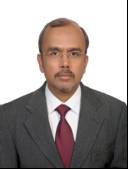 Email: asif.378452@2freemail.com C/o-Phone: +971501685421Seeking managerial assignments to leverage experience and expertise with an organization of repute.A thorough professional with around 27 years of insightful and multifaceted experienced in Electrical Engineering and Facilities Management. Having worked for the past 13years as“Facilities Manager” of large commercial/residential buildings and automotive showrooms. Hands-on experience in providing pre-sales support and handling sales / project management catering to Energy Sector, Infrastructure, and Industrial based Customers.Instrumental in operation and maintenance of the facilities viz., Electrical, Air conditioning,Plumbing, Carpentry, Generators, Elevators & Escalators, Masonry, Fire Alarm, and Fire Fighting Systems, BMS, Concrete core activation through Absorption chiller, RO plant and Photovoltaic system. Proficient in strategic (tactical and operational) planning.Efficient in planning and implementing various projects facilitating scope, goals and deliverables to the team.Deft in ensuring proper operation of all aspects of a building to create an optimal, safe and cost effective environment for the occupants to function.Possess valuable insights, keen analysis and a team approach to implement best practices to achieve business excellence.Highly articulate, demonstrating excellent relationship building, communication and interpersonal skills across all levels including management, employees and external agencies.Competency MatrixFacilities ManagerOperation & MaintenanceCompetitor AnalysisManagement of ContractorsQuality ControlProject Management & ExecutionClient ManagementRelationship ManagementTeam ManagementNegotiating SkillsCareer AccomplishmentsBuilt capital budget effectively in accordance with property requirement.Played a significant role in achieving the yearly marked development goals.Interacted with the Consultants to sort out technical matters on upcoming new buildings.Efficiently handled all the concerned incoming inquiries / tenders.Ensured effective and timely reporting to the Management.Developed and maintained effective working relationships with potential customers for business excellence.Al FuttaimRetail (Mar.14 – Present)Al FuttaimRetail - Store Development team is responsible of developing and providing MEP maintenance to  all the retails stores of Marks and Spencer, Toys R Us, ACE Hardware, Intersport, Guess accessories, Guess Jeans ,F&F stores and stores of RSH in UAE and across the MENA region.Senior Facilities Manager.Key Deliverables:Establishing MEP contracts SLAs and KPIs for the stores located in UAE, Oman, Qatar, KSA,  Bahrain, Kuwait, Egypt, Jordan and Lebanon with the local services providing teams.Designing the layouts of CCTV Cameras and access control and awarding the job to the selected vendors. Doing Modifications in safety and security on a continuous basis at all the stores. Reviewing the critical MEP issues at the stores and suggesting cost effective solutions to overcome the problems. Managing the FM staff posted in different regions looking after the MEP Maintenance, CCTV cameras and Access control equipment along with managing the statutory requirement of the regions.Mace Macro International Limited (Feb. 13 – Feb.14)The MacemacroInternational is a UK based Facilities Management consultants , honouredwith the responsibility of taking overfrom main contractor “A.G. Zublin” and smoothly run on behalf  of AWPR (Al Ain Wild life Park and resort); one of theprestigious  project in the region ,"The Sheikh Zayed Desert learning centre" . This projectclearly highlights UAE’s contribution towards savingthe wild life habitat, restoration of natureand showing UAE's deserts teeming with life.Facilities Manager.Key Deliverables:Reporting to the Director ofthe company and AWPR, providing MEP maintenance to the state of the art most modern equipment on site in compliance with“LEED Platinum rating” and “EstedamaPearl 5 rating”.Received thorough trainings from different suppliers on  most sophisticated systems installed on site for e.g. Latest Water cooled Mcquaychillers, AHUs, FCUs and CCUs, the L.V. power system comprising of Photovoltaic arrangement for converting solar energy  into Electrical  power, hencegiving a percentage shave off to the utility power, Concrete core activation system using Solar Air conditioning, Fire Fighting and Fire Alarm System (smoke curtains and water curtain), Lighting control using DALI system, Central Battery system, most modern Koneelevators, Perkins Generator, cooling towers, Reverse Osmosis plant , all pumping systems related to chilled water, potable water, cooling tower feed, hot water circulation, TSE water to toilet flush tanks,storm water drains,  sewage tanks and BMS system. Managing a technical teamof 12 technicians to ensure that all SLAs from AWPR are met. Prepared Power point presentation of the technical details of MEP serviceson site for a handing over to AWPR.Highlighting DLP issues and following up with main contractors towards rectification of those defects.Managing all the contractors’ activities on site.Keeping track of Annual Maintenance Contracts conforming to statutory requirements of the premises.Al Futtaim Group Real Estate. (Sept. 04 – Feb.13)Al Futtaim Group real estate in UAE maintains a large spectrum of real estate in different parts of UAE for example Ware house, Workshops & showrooms, Office Buildings and Residential Units. One of the largest Toyota parts distribution centre in Asia after Japan and Labor Camp and staff accommodation of Intercontinental Hotels and Dubai Festival City.Facilities Manager.Key Deliverables:Build up capital budget in accordance with property requirement and work towards achieving the yearly marked development goals. General oversight and supervision of the installation and their running conditions.Operating the different equipment those are the part of the facilities.Attending emergency calls as well as activating corrective maintenance on the basis of observations made during operation and supervision of the systems and equipment.Recommending and arranging the new fittings and machinery required for the upkeep of facilities.Undertaking all required systematic preventive maintenance works in the light of the equipment general conditions and manufacturers recommendations.Having meetings with the consultants to sort out technical matters on any new projects.Sourcing of material and vendors, management of contractors, co-ordination of workflow, ensuring budgets and milestones.Review the reports of subordinate engineers and technicians, approves or progress estimates and prepares progress reports, liaises with Government Departments, and Safety Authorities.Schneider Electric - Jeddah, Saudi Arabia.							(Jun’98 – Apr’04)Schneider Electric is a Total Quality Management (TQM) ISO Certified Company engaged in the manufacturing of M.V. / L.V, Switchgears, Compact substations with Oil & Dry type transformers, Motor Control Center; Schneider Electric also specializes in Industrial Control and Automation processesProject Sales Engineer.Key Deliverables:Spearheaded all the related projects and ensured close follow up to maximize realization.Analyzed competitors’ activities and prepared monthly synthesis.Maintained and updated the customer’s profile and projects profile and recommend sales plan & strategy to the management.Created awareness and presence of the organization in the market by organizing technical meetings, seminars and providing available technical support.Identified alliance or partnership opportunities for developing business on long-term basis.Asea Brown Boveri (ABB) – Dubai, UAE.							(Nov’93 – May’98)ABB Dubai is an ISO Certified Company.Electrical Engineer.Key Deliverables:Prepared detailed Engineering Drawings on CAD for Low Voltage Switchgear and Motor Control Centers.Ensured to meet customer requirements on two brands of L.V. switchgear i.e., CENTER 1600 / 5000 & MNS.Involved in setting up BOQ / SLDs and arranging prices from different core units of ABB around the world to prepare detailed offers to customers.Responsible for sourcing out the major electrical equipment from core units of ABB in Europe after approval.Administered shop floor activities during the manufacturing phase.Handled the following Major projects:-Fujairah CementFujairah Tank Farm TerminalRas Al Khaimah White CementSharjah CementSharjah Oil RefineryJulphar Pharmaceuticals City Center Worked with Major Consultants / Contractors: WS Atkins, EW Bank, Krupp, Khatib & Alami, CCC, and Mitsubishi Contracting Japan.ZELIN – Karachi, Pakistan.									(Jul’91 – Sep’93)ZELIN was an Electrical Engineering Company involved in the execution of full electro-mechanical scope of Industrial and Commercial projects in Pakistan.Electrical Engineer.Key Deliverables:Worked asan Estimation / Design Engineer for the L.V. Switchgear Manufacturing unit.Involved in the design and execution of complete L.V. Switchgear scope for Quaid-e-Azam International Airport at Karachi.Accomplished the project for various Textile Mills, Sugar Mills, and Fertilizer Plants.AEG Pakistan Private Limited – Karachi, Pakistan.						(Jun’90 – Jun’91)Trainee Engineer.Key Deliverables:Worked in Sales, Project Execution, Designing, Production, Quality Control, and After Sales Services Departments.Handled large projects of :-ICI PaintsWelcome Pakistan (now merged as Glaxo SmithKline)WAPDA (Water and Power Development Authority)KESC (Karachi Electric Supply Corporation)Professional Credentials B.E from N.E.D University of Engineering and Technology, Karachi, Pakistan.Attended Selection of PLC I/O Modules as per P&I Diagram and Software Programming offered by ABB, Heidelberg, Germany.Personal Details Date of Birth:			20th November, 1964.Linguistic Proficiency:		English.Nationality:			Pakistani.Driving License:		Valid Licenses of Kingdom of Saudi Arabia, U.A.E., Pakistan.References:			Would be furnished upon request.